ПодстольяКвадратная труба 25х25х1,5 мм, зеркало. Красные точки –  уши внутри  по нижнему краю трубы (см фото), отверстие на 13 мм от каркаса, диаметр 6 мм. Внузу на соприкосновении с полом оставить отверстия для заглушек.Изделие 1: 2 штДлина 150 см, ширина 70 см, высота 30 см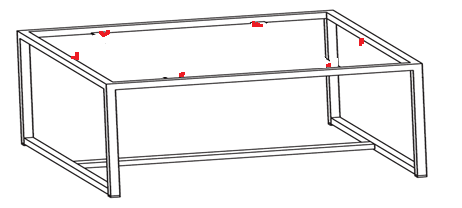 Изделие 2: 5 штДлина 160 см, ширина 40 см, высота 60 см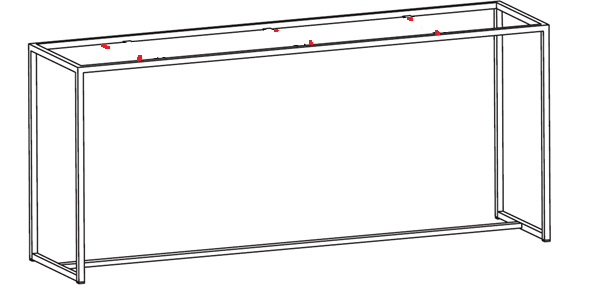 Уши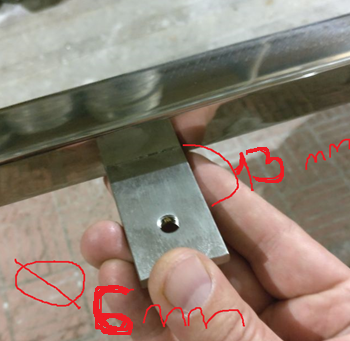 Изделие 3: 3 штКвадратная труба 25х25х1,5 мм, зеркало.Длина 120 см, глубина 45 см, высота 68 смКрасные точки – 4 отверстия на растоянии 10 см от углов, диаметром 6 мм посередине (уши не требуются). Внузу на соприкосновении с полом оставить отверстия для заглушек.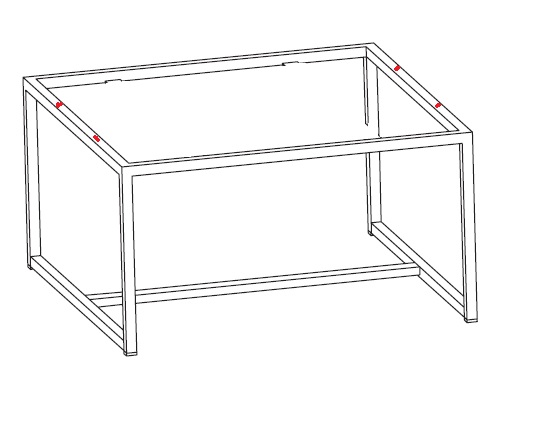 